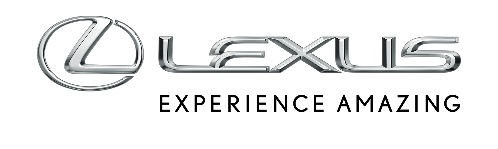 7 SIERPNIA 2017Lexus – promocyjna oferta Leasing 102% oraz Leasing SMARTPLAN 1%Lexus wprowadził na rynek promocyjną ofertę Leasing SMARTPLAN 1% - opłata miesięczna wynosi 1 procent ceny netto auta, a opłata wstępna w przypadku wybranych modeli to zaledwie 5 procent. W ofercie producenta pojawiła się również promocyjna oferta Leasing 102%. Oferty ważne są do końca września 2017 r. Promocyjna oferta Leasing SMARTPLAN 1% dotyczy modeli Lexus NX oraz CT. Opłata wstępna wynosi 5% wartości wybranego samochodu. W przypadku pozostałych modeli – Lexus IS, GS, RX oraz RC – opłata wstępna wynosi 10% wartości wybranego samochodu. Czas wynajmu to 36 miesięcy przy limicie przebiegu 60 tys. km. Oferta dotyczy modeli z rocznika 2017.Leasing SMARTPLAN 1% to system finansowania z gwarantowaną wysoką wartością wykupu samochodu, który jest idealny dla małych – również jednoosobowych - i średnich firm. W zależności od potrzeb można wybrać jeden z trzech wariantów oferty – Easy, EasyPlus lub Comfort. Decyzja o zmianie lub wykupieniu użytkowanego modelu podejmuje się pod koniec trwania umowy.Już od wariantu Easy Plus oferowany jest pełen zakres ubezpieczenia wliczony w ratę, a przy wyborze wariantu Comfort rata obejmuje również kompleksowy serwis realizowany przez ASO Lexus – m. in. przeglądy okresowe, naprawy gwarancyjne i pogwarancyjne, wymianę i składowanie opon oraz wymianę części eksploatacyjnych, a także darmowy samochód zastępczy. Do dyspozycji  klientów oddane jest również  czynne całą dobę Centrum Techniczne.Promocja Leasing 102% również dotyczy nowych modeli Lexusa z rocznika 2017. W tym przypadku opłata wstępna wynosi 25% wartości wybranego samochodu, a czas umowy to 36 miesięcy – wartość wykupu to 1%. Obie oferty obejmują pakiet 3 pierwszych przeglądów gratis i preferencyjne ubezpieczenie w cenie 2,5% wartości samochodu.